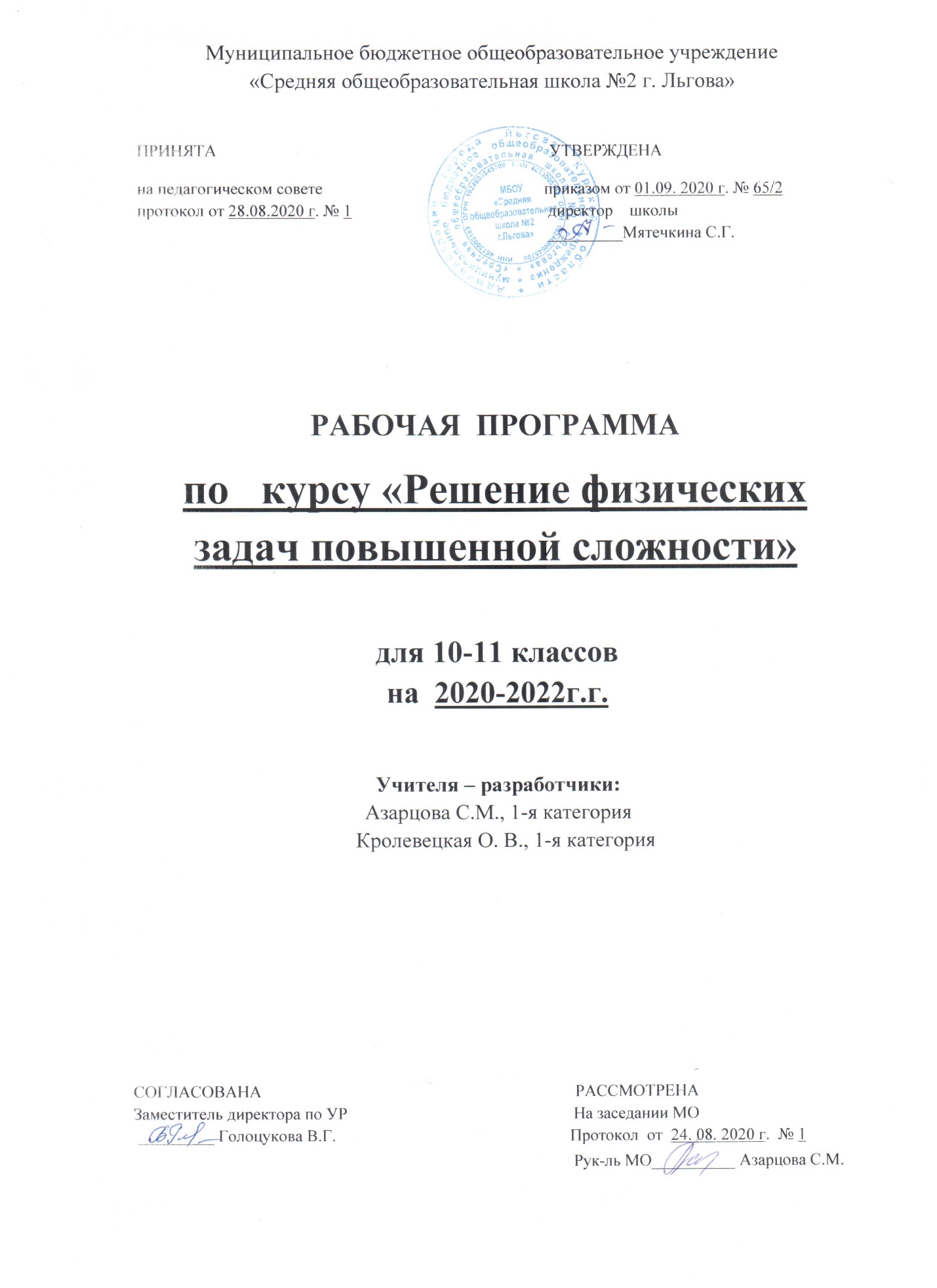 Пояснительная запискаРабочая программа по физике (Элективный курс ) для 10-11 класса разработана на основе: - Закона «Об образовании в Российской Федерации» от 29.12.2012 № 273-ФЗ; - Федерального государственного образовательного стандарта среднего общего образования, 2004 г.;- примерной программы среднего общего образования по физике; - авторской программы  «Программы элективных курсов. Физика. 9 - 11 классы. Профильное обучение», составитель: В. А. Кор овин, - Дрофа, 2007 г. - основной образовательной программы среднего общего образования МБОУ «Средняя   общеобразовательная школа №2 г. Льгова»;- учебного плана МБОУ «Средняя   общеобразовательная школа №2 г. Льгова на 2020-2021 учебный год; - перечня учебников МБОУ «Средняя   общеобразовательная школа №2                      г. Льгова на 2020-2021 учебный год;  - положения о рабочей программе МБОУ «Средняя   общеобразовательная школа №2 г. Льгова»;Общие цели и задачи учебного предметаЦель данного курса углубить и систематизировать знания учащихся 10-11 классов по физике путем решения разнообразных задач и способствовать их профессиональному определению; развитие познавательных интересов, интеллектуальных и творческих способностей в процессе решения физических задач и самостоятельного приобретения новых знаний;совершенствование полученных в основном курсе знаний и умений;формирование представителей о постановке, классификаций, приемах и методах решения физических задач; применять знания по физике для объяснения явлений природы, свойств вещества, решения физических задач, самостоятельного приобретения и оценки новой информации физического содержания.Задачи :1. углубление и систематизация знаний учащихся;2. усвоение учащимися общих алгоритмов решения задач;3. овладение основными методами решения задач.Рабочая программа ориентирована на использование УМК авторской программы «Программы элективных курсов. Физика. 9 - 11 классы. Профильное обучение», составитель: В. А. Кор овин, - Дрофа, 2007 г.           Согласно Базисному учебному плану на изучение   в 10 классе отводится  1 ч в неделю, 34 ч в год. В 11 классе -1ч в неделю, 34ч в год.Планируемые результаты изучения учебного предмета «Физика».Основная направленность программы - подготовить  к ЕГЭ с опорой на знания и умения учащихся, приобретенные при изучении физики в 7-9 классах, а также углублению знаний по темам при изучении курса физики в 10-11 классах.Личностные:Сформированность познавательных интересов на основе развития интеллектуальных и творческих способностей учащихся;Убежденность в возможности познания природы, в необходимости разумного использования достижений науки и технологий для дальнейшего развития человеческого общения, уважение к творцам науки и техники, отношение к физике как к элементу общечеловеческой культуры;Самостоятельность в приобретении новых знаний и практических умений;Мотивация образовательной деятельности школьников на основе личностно-ориентированного подхода;Формирование ценностных отношений доуг к другу, учителю, авторам ткрытий и изобретений, результатам обучения.Метапредметные:Овладевать навыками самостоятельного приобретения новых знаний, организации учебной деятельности , постановка целей, планирования, самоконтроля и оценки результатов своей деятельности, умениями предвидеть возможные результаты своих действий;Понимать различия между исходными фактами и гипотезами для их объяснения, теоретическими моделями  и реальными объектами, овладевать универсальными учебными действиями на примерах гипотез для объяснения известных фактов и экспериментальной проверки выдвигаемых гипотез, разработки теоретических моделей процессов или явлений; Формировать умения воспринимать, перерабатывать и представлять информацию в словесной, образной, символической формах, анализировать и перерабатывать полученную информацию в соответствии с поставленными задачами, выделять основное содержание  прочитанного текста, находить в нем ответы на поставленные вопросы и излагать его;Приобретать опыт самостоятельного  поиска, анализа и отбора информации с использованием различных источников и новых информационных технологий для решения познавательных задач;Развивать монологическую и диалогическую речь, уметь выражать свои мысли и способности выслушивать собеседника, понимать его точку зрения, признавать право другого человека на его точку зрения, признавать право другого человека на иное мнение;Осваивать приемы действий в нестандартных ситуациях, овладевать  эвристическими методами решения проблем;Формировать умения работать в группе с выполнением  различных социальных ролей,  представлять и отстаивать свои взгляды и убеждения, вести дискуссию.Предметные:Формировать представления о закономерной связи и познания природы, об объективности научного знания; о системообразующей  роли физики для развития других  естественных наук, техники и технологий; о научном мировоззрении как результате изучения основ строения материи и фундаментальных законов физики;Формировать первоначальные представления о физической сущности  явлений природы ( механических, тепловых, электромагнитных и квантовых), видах материи ( вещество и поле), движении как способе существования  материи; усваивать основные идеи механики, атомно-молекулярного учения о строении вещества, элементов электродинамики и квантовой физики; овладевать понятийным аппаратом  и символическим языком физики;Приобретать опыт применения научных методов познания, наблюдения физических явлений, простых экспериментальных исследований, прямых и косвенных измерений с использованием  аналоговых и цифровых измерительных приборов; понимать неизбежность погрешности любых измерений;Осознавать необходимость применения достижений физики и технологий для рационального природопользования;Овладевать основами безопасного использования естественных и искусственных электрических и магнитных полей, электромагнитных и звуковых волн, естественных и искусственных ионизирующих излучений во избежание  их вредного воздействия на окружающую среду и организм человека;Развивать умение планировать в повседневной жизни свои действия с применением полученных знаний механики, электродинамики, термодинамики и тепловых явлений с целью сбережения здоровья;Формировать представления о нерациональном  использовании природных ресурсов и энергии, о загрязнении окружающей среды как следствии несовершенства машин и механизмов.Познавательные: в предлагаемом курсе физики  изучаемые определения и правила становятся основой формирования умений выделять признаки и свойства объектов. В процессе вычислений, измерений, объяснений физических явлений, поиска решения задач у учеников  формируются  и развиваются основные мыслительные операции (анализа, синтеза, классификации, сравнения, аналогии и т.д.), умения различать  разнообразные явления,  обосновывать этапы решения учебной задачи,  производить  анализ и преобразование информации, используя при решении самых разных физических задач простейшие предметные, знаковые, графические модели, таблицы, диаграммы, строя и преобразовывая их в соответствии с содержанием задания). Решая задачи, рассматриваемые в данном курсе, можно выстроить индивидуальные пути работы с физическим содержанием, требующие различного уровня логического мышления. Регулятивные: в процессе решения задачи ребёнок учится самостоятельно определять цель своей деятельности, планировать её, самостоятельно двигаться по заданному плану, оценивать и корректировать полученный результат. Коммуникативные: в процессе решения задач  осуществляется знакомство с физическим языком, формируются речевые умения: дети учатся высказывать суждения с использованием физических терминов и понятий, формулировать вопросы и ответы в ходе выполнения задания, доказательства верности или неверности выполненного действия, обосновывают этапы решения учебной задачи, учатся работать в парах, группах, фронтально. Содержание программы.10 КЛАСС. МЕХАНИКА. МОЛЕКУЛЯРНАЯ ФИЗИКА – 34 часа1. Правила и примы решения физических задач (2 часа)Что такое физическая задача? Состав физической задачи. Классификация физических задач по требованию, содержанию, способу задания и решения. Примеры задач всех видов.Общие требования при решении физических задач. Этапы решения задачи. Анализ решения и оформление решения. Различные приемы и способы решения: геометрические приемы, алгоритмы, аналогии.2. Кинематика (4 часа)Равномерное движение. Средняя скорость (2 часа).Прямолинейное равномерное движение и его характеристики: перемещение, путь. Графическое представление движения РД. Графический и координатный способы решения задач на РД. Алгоритм решения задач на расчет средней скорости движения.Одномерное равнопеременное движение (2 часа).Ускорение. Равнопеременное движение: движение при разгоне и торможении. Перемещение при равноускоренном движении. Графическое представление РУД. Графический и координатный способы решения задач на РУД.3. Динамика и статика (13 часов)Решение задач на основы динамики (4 часа).Решение задач по алгоритмуна законы Ньютона с различными силами (силы упругости, трения, сопротивления). Координатный метод решения задач по динамике по алгоритму: наклонная плоскость, вес тела, задачи с блоками и на связанные тела.Движение под действием силы всемирного тяготения (5 часов).Решение задач на движение под действие сил тяготения: свободное падение, движение тела брошенного вертикально вверх, движение тела брошенного под углом к горизонту. Алгоритм решения задач на определение дальности полета, времени полета, максимальной высоты подъема тела.Движение материальной точки по окружности. Период обращения и частота обращения. Циклическая частота. Угловая скорость. Центростремительное ускорение. Космические скорости. Решение астрономических задач на движение планет и спутников.Условия равновесия тел (2 часа).Условия равновесия тел. Момент силы. Центр тяжести тела. Задачи на определение характеристик равновесия физических систем и алгоритм их решения.Проверочная работа  в форме ЕГЭ по теме «Кинематика и динамика» - 2 часа.4. Законы сохранения (9 часов)Импульс. Закон сохранения импульса (2 часа).Импульс тела и импульс силы. Решение задач на второй закон Ньютона в импульсной форме. Замкнутые системы. Абсолютно упругое и неупругое столкновения. Алгоритм решение задач на сохранение импульса и реактивное движение.Работа и энергия в механике. Закон изменения и сохранения механической энергии (4 часа).Энергетический алгоритм решения задач на работу и мощность. Потенциальная и кинетическая энергия. Полная механическая энергия. Алгоритм решения задач на закон сохранения и превращение механической энергии несколькими способами. Решение задач на использование законов сохранения.Гидростатика (2 часа).Давление в жидкости. Закон Паскаля. Сила Архимеда. Вес тела в жидкости. Условия плавания тел. Воздухоплавание. Решение задач динамическим способом на плавание тел.Тестирование по теме «Законы сохранения. Гидростатика» - 1час.5. Молекулярная физика (6 часов)Строение и свойства газов, жидкостей и твёрдых тел (5 часов). Решение задач на основные характеристики молекул на основе знаний по химии и физики. Решение задач на описание поведения идеального газа: основное уравнение МКТ, определение скорости молекул, характеристики состояния газа в изопроцессах. Графическое решение задач на изопроцессы.Алгоритм решения задач на определение характеристик влажности воздуха. Решение задач на определение характеристик твёрдого тела: абсолютное и относительное удлинение, тепловое расширение, запас прочности, сила упругости.Проверочная работа в форме ЕГЭ  по теме «Молекулярная физика» - 1 час.11 КЛАСС. ТЕРМОДИНАМИКА. ЭЛЕКТРОДИНАМИКА – 34 часа1. Основы термодинамики (5 часов)Внутренняя энергия одноатомного газа. Работа и количество теплоты.Алгоритм решения задач на уравнение теплового баланса. Первый закон термодинамики. Адиабатный процесс. Тепловые двигатели. Расчет КПД тепловых установок графическим способом.Проверочная работа в форме ЕГЭ по теме: «Основы термодинамики» - 1час.2. Электродинамика (20 часов)Электрическое и магнитное поля (6 часов).Задачи разных видов на описание электрического поля различными средствами: законами сохранения заряда и законом Кулона, силовыми линиями, напряженностью, разностью потенциалов, энергией. Алгоритм решения задач: динамический и энергетический. Решение задач на описание систем конденсаторов.Задачи разных видов на описание магнитного поля тока: магнитная индукция и магнитный поток, сила Ампера и сила Лоренца.Законы постоянного тока (4 часа).Задачи на различные приемы расчета сопротивления сложных электрических цепей. Задачи разных видов на описание электрических цепей постоянного электрического тока с помощью закона Ома для замкнутой цепи, закона Джоуля — Ленца, законов последовательного и параллельного соединений.Электрический ток в различных средах (3 часа).Электрический ток в металлах, газах, вакууме. Электролиты и законы электролиза. Решение задач на движение заряженных частиц в электрическом и электромагнитных полях: алгоритм движения по окружности, движение тела, брошенного под углом к горизонту, равновесие тел.Электромагнитные колебания (5 часов).Задачи разных видов на описание явления электромагнитной индукции: закон электромагнитной индукции, правило Ленца, индуктивность. Уравнение гармонического колебания и его решение на примере электромагнитных колебаний. Решение задач на характеристики колебаний, построение графиков.Переменный электрический ток: решение задач методом векторных диаграмм.Проверочная работа по теме «Электродинамика» - 1 час.3. Волновые и квантовые свойства (7 часов)Задачи по геометрической оптике: зеркала, призмы, линзы, оптические схемы. Построение изображений в оптических системах.Задачи на описание различных свойств электромагнитных волн: отражение, преломление, интерференция, дифракция, поляризация.Классификация задач по СТО и примеры их решения.Квантовые свойства света. Алгоритм решения задач на фотоэффект.Состав атома и ядра. Ядерные реакции. Алгоритм решения задач на расчет дефекта масс и энергетический выход реакций, закон радиоактивного распада.Тестирование по теме «Волновые и квантовые свойства света» - 1 час.4. Итоговая работа с элементами ЕГЭ - 2 часа.5. Итоговое занятие «Как мы умеем решать задачи».Тематическое планирование по физике 10-11 класса.10 класс11классКалендарно-тематическое планирование.Календарное планирование -10 класс№ уроковНаименование разделов, главКоличество часов  (для раздела, главы)Формы контроля(в зависимости от специфики предмета)Формы контроля(в зависимости от специфики предмета)Формы контроля(в зависимости от специфики предмета)Формы контроля(в зависимости от специфики предмета)№ уроковНаименование разделов, главКоличество часов  (для раздела, главы)к/рл/рп/рпроекты1 Правила и примы решения физических задач22 Кинематика 43 Динамика и статика1314Законы сохранения 915 Молекулярная физика61Всего 34№ уроковНаименование разделов, главКоличество часов  (для раздела, главы)Формы контроля(в зависимости от специфики предмета)Формы контроля(в зависимости от специфики предмета)Формы контроля(в зависимости от специфики предмета)Формы контроля(в зависимости от специфики предмета)№ уроковНаименование разделов, главКоличество часов  (для раздела, главы)к/рл/рп/рпроекты1Основы термодинамики512Электродинамика2013Волновые и квантовые свойства74Итоговое занятие «Как мы умеем решать задачи».21Всего 34№Тема занятияКол-во уроковДомашнее заданиеДата 1/1Что такое физическая задача? Классификация физических задач.12/2Общие требования. Этапы решения задач. Различные приемы и способы решения: геометрические приемы, алгоритмы, аналогии.11/3Прямолинейное равномерное движение. Графическое представление движения и решение задач на РД различными способами (координатный и графический).12/4Решение задач на определение средней скорости. Графический способ определения  средней скорости.13/5Ускорение. Равнопеременное движение: движение при разгоне и торможении. Перемещение при равноускоренном движении. 14/6Графическое представление РУД. Графический и координатный методы решения задач на РУД. Графический способ решения задач на среднюю скорость при РУД.11/7Решение задач на законы Ньютона по алгоритму. Силы в природе.12/8Координатный метод решения задач: движение тел по наклонной плоскости.13/9Координатный метод решения задач: вес движущегося тела.14/10Координатный метод решения задач: движение связанных тел и с блоками.15/11Решение задач на законы для сил тяготения: свободное падение; движение тела, брошенного вертикально вверх.16/12-7/13Движение тела, брошенного под углом к горизонту, и движение тела, брошенного горизонтально: определение дальности, времени полета, максимальной высота подъема.18/14Характеристики движения тел по окружности: угловая скорость, циклическая частота, центростремительное ускорение, период и частота обращения.19/15Движение в поле гравитации и решение астрономических задач. Космические скорости и их вычисление.110/16Центр тяжести. Условия и виды равновесия. Момент силы. Определение центра масс и алгоритм решения задач на его нахождение.111/17Решение задач на определение характеристик равновесия физической системы по алгоритму.112-13/ 18-19Проверочная работа по кинематике и динамике. Анализ работы и разбор наиболее трудных задач.21/20Импульс силы. Решение задач на второй закон Ньютона в импульсной форме. Алгоритм решения задач на абсолютно упругий и абсолютно неупругий.12/21Решение задач на закон сохранения импульса и реактивное движение. Алгоритм решения задач на абсолютно упругий и абсолютно неупругий.13/22Работа и мощность. КПД механизмов. Динамический и энергетический методы решение задач на определение работы и мощности.14/23Потенциальная и кинетическая энергия. Решение задач на закон сохранения и превращения энергии.15/246/25Решение задач средствами кинематики, динамики, с помощью законов сохранения.17/26Давление в жидкости. Закон Паскаля. Сила Архимеда. Вес тела в жидкости. Условия плавания тел. Воздухоплавание.18/27Решение задач на гидростатику с элементами статики динамическим способом.19/28Тестовая работа по теме «Законы сохранения. Гидростатика».11/29Решение задач на основные характеристики частиц (масса, размер, скорость). Решение задач на основное уравнение МКТ и его следствия.12/30Решение задач на характеристики состояния газа в изопроцессах. Графические задачи на изопроцессы.13/31Решение задач на свойство паров и характеристик влажности воздуха.14/32Решение задач на определение характеристик твердого тела: закон Гука в двух формах, графические задачи на закон Гука.15-6/33-34Проверочная работа на основы МКТ.Анализ теста по законам сохранения и разбор наиболее трудных задач по основам МКТ.2                        Календарное планирование 11 класс                        Календарное планирование 11 класс                        Календарное планирование 11 класс                        Календарное планирование 11 класс1/1Внутренняя энергия, работа и количество теплоты. Решение задач.12/2Алгоритм и решение задач на уравнение теплового баланса.13/3Первый закон термодинамики. Адиабатный процесс. Решение количественных графических задач на вычисление работы, количество теплоты, изменения внутренней энергии.14/4Тепловые двигатели. Расчет КПД тепловых установок. Графический способ решения задач на 1 и 2 законы термодинамики.15/5Тестовая работа на основные законы термодинамики.11/6Закон сохранения электрического заряда. Закон Кулона. Решение задач по алгоритму на сложение электрических сил с учетом закона Кулона в вакууме и среде.12/7Решение задач на принцип суперпозиции полей (напряженность, потенциал). Решение задач по алгоритму на сложение полей.13/8Решение задач на напряженность и напряжение энергетическим методом.14/9Электроемкость плоского конденсатора. Решение задач на описание систем конденсаторов. Энергия электрического поля.15/106/11Задачи разных видов на описание магнитного поля тока и его действия: вектор магнитной индукции и магнитный поток, сила Ампера и сила Лоренца. Движение заряженных частиц в магнитных и электромагнитных полях (алгоритм решения задач).21/12Законы последовательного и параллельного соединений. Задачи на различные приемы расчета сопротивления сложных электрических цепей (смешанных).12-3/13-14Задачи разных видов на описание электрических цепей постоянного электрического тока с помощью закона Ома для замкнутой цепи.24/15Задачи разных видов на описание электрических цепей постоянного электрического тока с помощью закона Джоуля — Ленца, расчет КПД электроустановок.11/16Электрический ток в металлах. Зависимость сопротивления проводника от температуры. Решение задач на ток в металлах.12/17Электролиты и законы электролиза. Решение задач на законы электролиза.13/18Электрический ток в вакууме и газах. Движение зараженных частиц в электрических и электромагнитных полях.11/19Задачи разных видов на описание явления электромагнитной индукции и самоиндукции: закон электромагнитной индукции, правило Ленца, индуктивность. Решение графических задач.12-3/20-21Уравнение гармонического колебания и его решение для электромагнитных колебаний. Решение задач на гармонические колебания (механические и электромагнитные) и их характеристики разными методами (числовой, графический, энергетический).24/22Переменный электрический ток: метод векторных диаграмм. Решение задач на расчет электрический цепей по переменному току.15-6/23-24Проверочная работа по электродинамике. Анализ и разбор наиболее трудных задач по электродинамике.21/25Задачи на описание различных свойств электромагнитных волн: скорость, отражение, преломление.12/26Задачи по геометрической оптике: зеркала, призмы, линзы, оптические схемы.13/27Задачи на описание различных свойств электромагнитных волн: интерференция, дифракция, поляризация, дисперсия.14/28Классификация задач по СТО и примеры их решения.15/29Квантовые свойства света. Решение задач на фотоэффект и характеристики фотона.16/30Состав атома и ядра. Ядерные реакции. Решение задач на атомную и ядерную физику. Алгоритм решения задач на расчет дефекта масс и энергетический выход реакций, закон радиоактивного распада.17/31Тестовая работа на волновые и квантовые свойства света.11-2/32-33Итоговая работа с элементами ЕГЭ (2 часа)23/34Анализ работы и разбор наиболее трудных задач.1